Suggested text:Get your ticket to the Teach Portsmouth Support and Teaching Assistant Jobs FairIf you want to support children and young people in a school, come along to Teach Portsmouth's next event on Tuesday 23 April from 1:30pm - 3:30pm and 4pm - 6pm at Central Library (third floor). Watch short presentations on how to join a school and become a teaching assistantHear from experienced support staff from Portsmouth's classroomsLearn about training and apprenticeship opportunities Explore current vacancies from schools on the jobs board Attend one of two identical sessions at 1:30pm and 4pm. Visit the Teach Portsmouth website and get your free ticket today! https://www.teachportsmouth.co.uk/TAImage: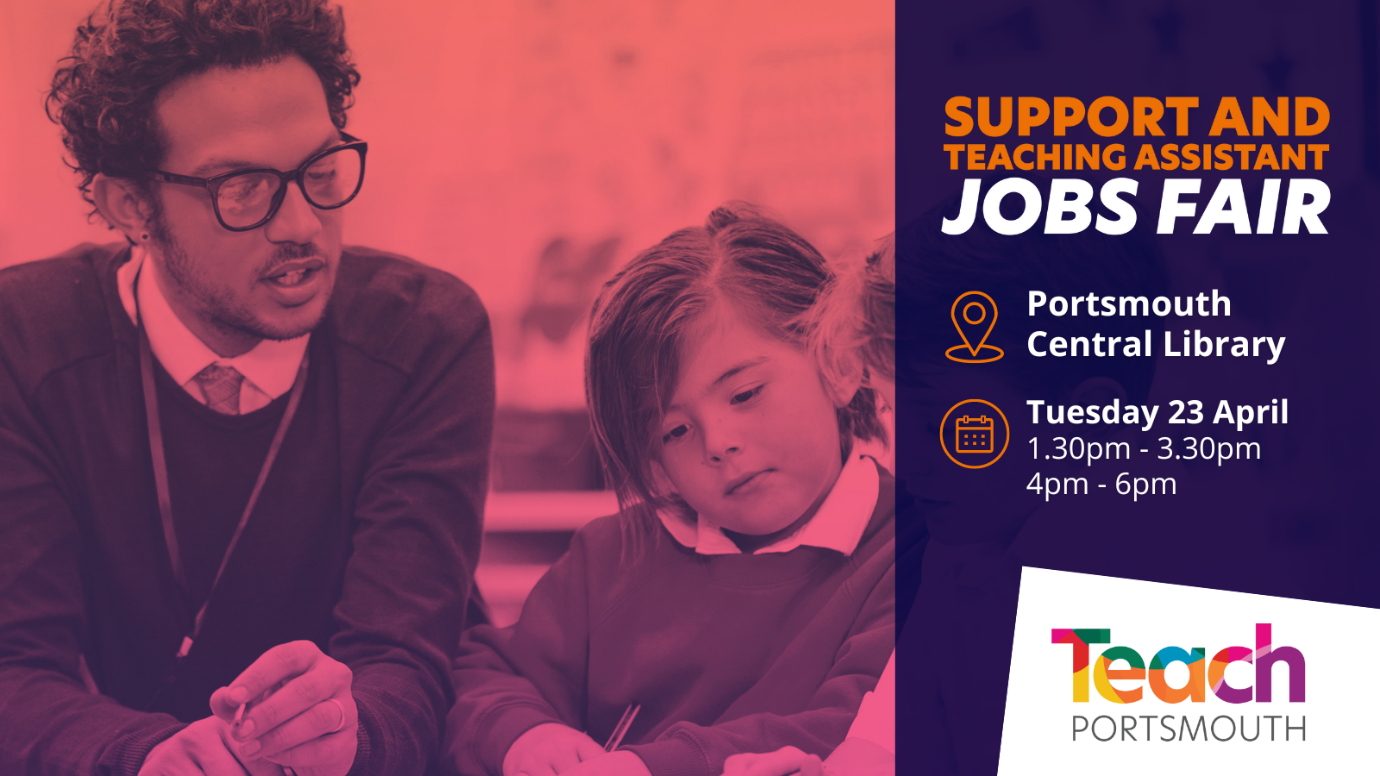 